ZION LUTHERAN CHURCH, WOODLAND, MISecond Sunday after Epiphany, January 16, 2022*If you are listening in your car, please tune your radio to FM 87.7*ANNOUNCEMENTS & PRELUDEGatheringThe Holy Spirit calls us together as the people of God.Confession and Forgiveness Blessed be the holy Trinity, ☩ one God, who looks upon us in compassion,forgives our sin, and heals our lives.Amen.Let us confess our sin in the presence of God and of one another. Have mercy, O God,against you, you alone, we have sinned.In your compassion, cleanse us from our sin and take away our guilt.Create in us a new heart and give us a steadfast spirit. Do not cast us away, but fill us with your Holy Spirit and restore your joy within us. Amen.As tender as parent to child, so deep is God’s compassion for you.As high as heaven is above earth, so vast is God’s love for you.As far as east is from west, so far God removes your sin from you, renewing your life through Jesus Christ. Blessed be God who crowns us with mercy and love.Blessed be God forever.Gathering Song 		“Now the Feast and Celebration”  ELW 167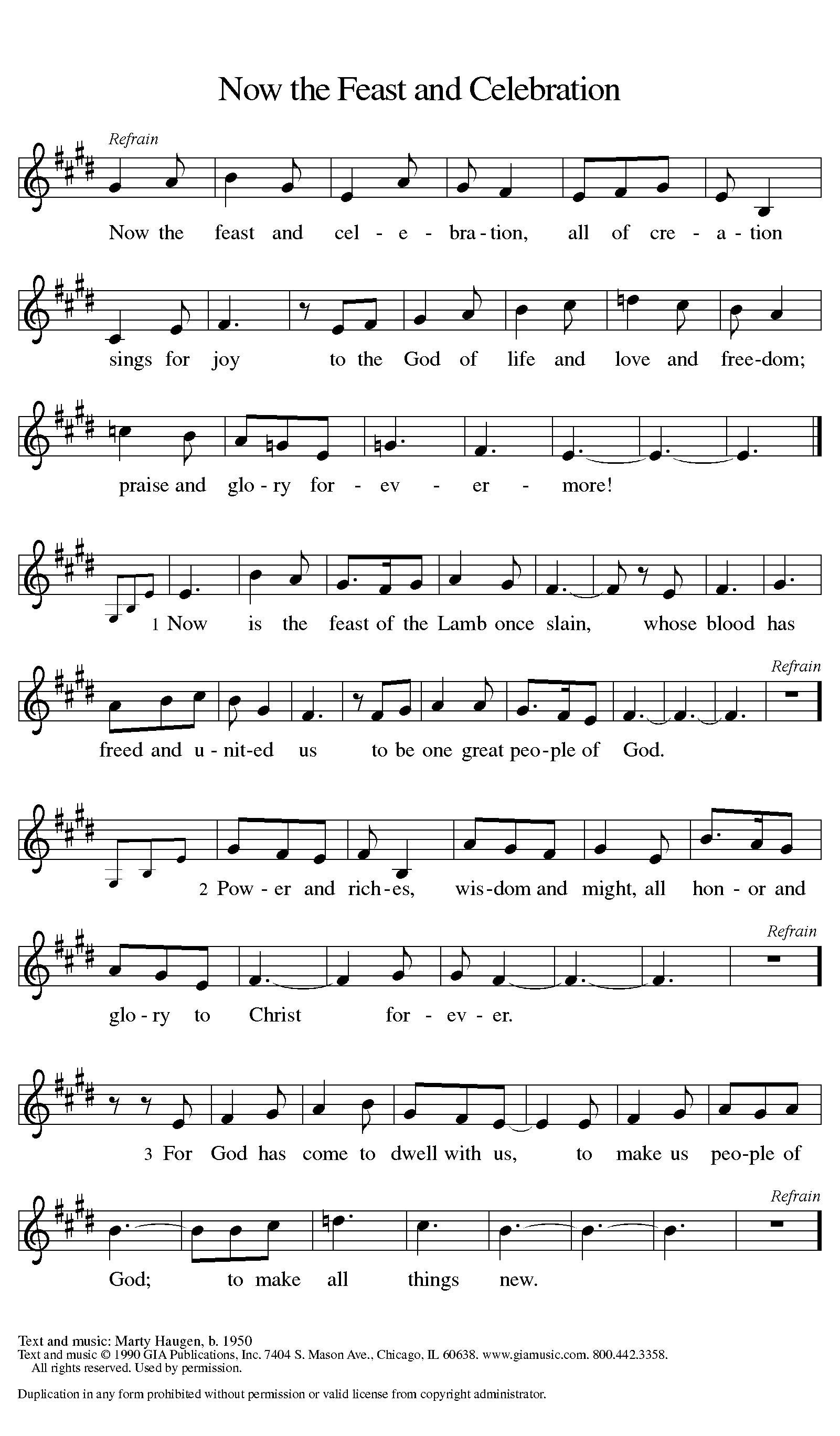 GREETINGThe grace of our Lord Jesus Christ, the love of God, and the communion of the Holy Spirit be with you all.And also with you.Prayer of the DayLet us pray together.Lord God, source of every blessing, you showed forth your glory and led many to faith by the works of your Son, who brought gladness and salvation to his people. Transform us by the Spirit of his love, that we may find our life together in him, Jesus Christ, our Savior and Lord. Amen.First Reading 						 		Isaiah 62:1-5A reading from Isaiah. 1For Zion’s sake I will not keep silent,
  and for Jerusalem’s sake I will not rest,
 until her vindication shines out like the dawn,
  and her salvation like a burning torch.
 2The nations shall see your vindication,
  and all the kings your glory;
 and you shall be called by a new name
  that the mouth of the Lord will give.
 3You shall be a crown of beauty in the hand of the Lord,
  and a royal diadem in the hand of your God.
 4You shall no more be termed Forsaken,
  and your land shall no more be termed Desolate;
 but you shall be called My Delight Is in Her,
  and your land Married;
 for the Lord delights in you,
  and your land shall be married.
 5For as a young man marries a young woman,
  so shall your builder marry you,
 and as the bridegroom rejoices over the bride,
  so shall your God rejoice over you.The word of the Lord. 		Thanks be to God.Psalm										Psalm 36:5-10 5Your love, O Lord, reaches | to the heavens,
  and your faithfulness | to the clouds.
 6Your righteousness is like the strong mountains, your justice like | the great deep;
  you save humankind and ani- | mals, O Lord. 
 7How priceless is your | love, O God!
  All people take refuge under the shadow | of your wings.
 8They feast upon the abundance | of your house;
  you give them drink from the river of | your delights.
 9For with you is the | well of life,
  and in your light | we see light.
 10Continue your lovingkindness to | those who know you,
  and your favor to those who are | true of heart. Second Reading							 1 Corinthians 12:1-11A reading from 1 Corinthians.1Now concerning spiritual gifts, brothers and sisters, I do not want you to be uninformed. 2You know that when you were pagans, you were enticed and led astray to idols that could not speak. 3Therefore I want you to understand that no one speaking by the Spirit of God ever says “Let Jesus be cursed!” and no one can say “Jesus is Lord” except by the Holy Spirit.
  4Now there are varieties of gifts, but the same Spirit; 5and there are varieties of services, but the same Lord; 6and there are varieties of activities, but it is the same God who activates all of them in everyone. 7To each is given the manifestation of the Spirit for the common good. 8To one is given through the Spirit the utterance of wisdom, and to another the utterance of knowledge according to the same Spirit, 9to another faith by the same Spirit, to another gifts of healing by the one Spirit, 10to another the working of miracles, to another prophecy, to another the discernment of spirits, to another various kinds of tongues, to another the interpretation of tongues. 11All these are activated by one and the same Spirit, who allots to each one individually just as the Spirit chooses.The word of the Lord.Thanks be to God.Gospel AcclamationAlleluia. Lord, to whom shall we go?You have the words of eternal life. AlleluiaGospel 										Luke 3:15-17, 21-22The holy gospel according to Luke.Glory to you, O Lord.1On the third day there was a wedding in Cana of Galilee, and the mother of Jesus was there. 2Jesus and his disciples had also been invited to the wedding. 3When the wine gave out, the mother of Jesus said to him, “They have no wine.” 4And Jesus said to her, “Woman, what concern is that to you and to me? My hour has not yet come.” 5His mother said to the servants, “Do whatever he tells you.” 6Now standing there were six stone water jars for the Jewish rites of purification, each holding twenty or thirty gallons. 7Jesus said to them, “Fill the jars with water.” And they filled them up to the brim. 8He said to them, “Now draw some out, and take it to the chief steward.” So they took it. 9When the steward tasted the water that had become wine, and did not know where it came from (though the servants who had drawn the water knew), the steward called the bridegroom 10and said to him, “Everyone serves the good wine first, and then the inferior wine after the guests have become drunk. But you have kept the good wine until now.” 11Jesus did this, the first of his signs, in Cana of Galilee, and revealed his glory; and his disciples believed in him.The gospel of the Lord.Praise to you, O Christ.SERMON				Pastor Becky Ebb-SpeeseHymn of the Day		“Now We Join in Celebration”  ELW 462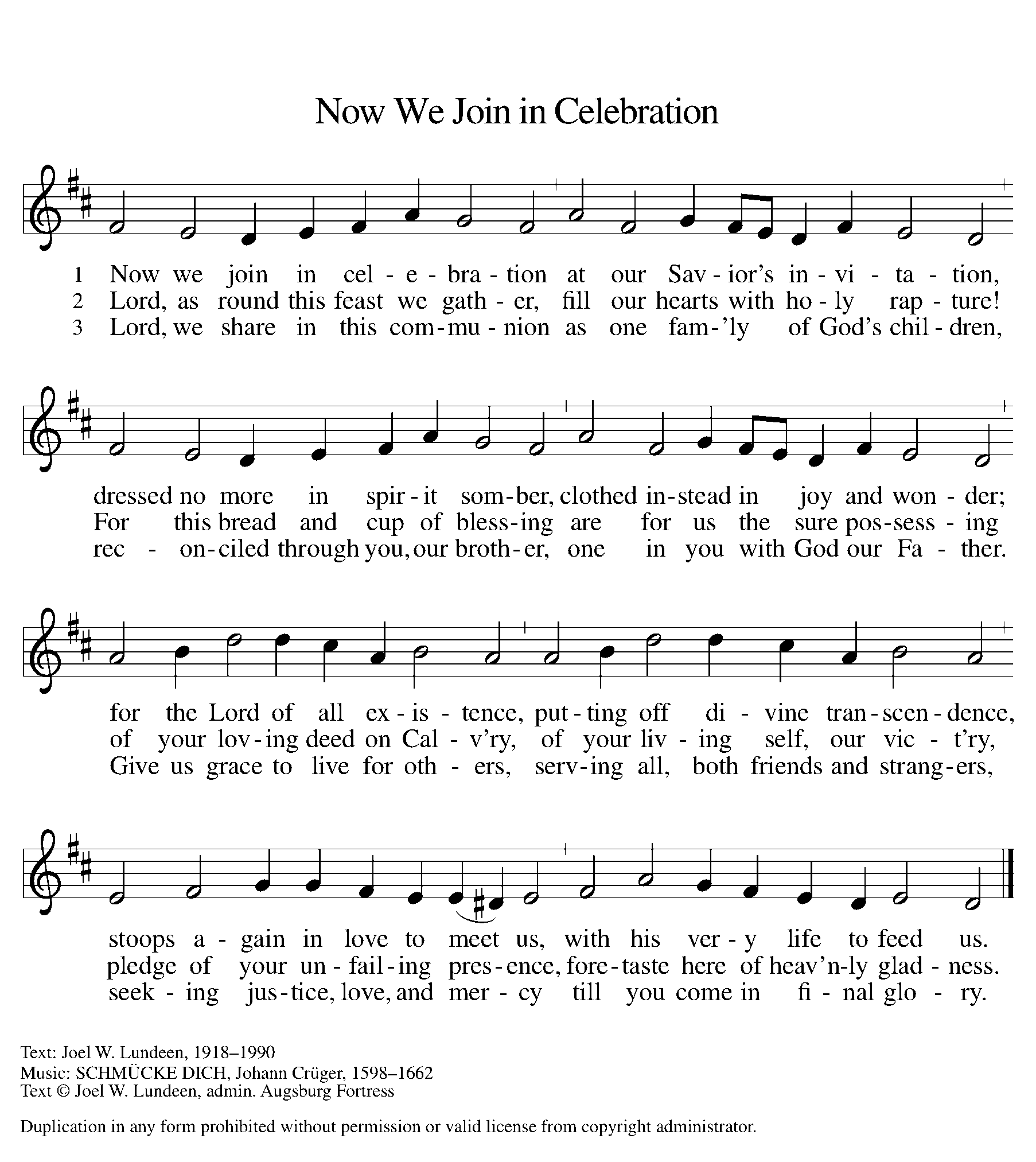 cREEDI believe in God, the Father almighty,creator of heaven and earth.I believe in Jesus Christ, God’s only Son, our Lord,who was conceived by the Holy Spirit,born of the virgin Mary,suffered under Pontius Pilate,was crucified, died, and was buried;he descended to the dead.*On the third day he rose again;he ascended into heaven,he is seated at the right hand of the Father,and he will come to judge the living and the dead.I believe in the Holy Spirit,the holy catholic church,the communion of saints,the forgiveness of sins,the resurrection of the body,and the life everlasting. Amen.*Or, “he descended into hell,” another translation of this text in widespread use.prayers of IntercessionThe Spirit of the Lord is poured out upon us in abundance; so we are bold to pray for the church, the world, and all that God has made.A brief silence.By your Spirit, activate within your church gifts of faith, healing, and prophecy. Unite those who profess your name across congregations, denominations, and geographic boundaries. Open our hearts to recognize and celebrate surprising miracles. We pray especially for Grace Lutheran Church and Rev. Christian Fawcett. God of grace,hear our prayer.Your creation reflects your generosity. Bless farmers, migrant farmworkers, orchard-keepers, ranchers, and all who tend the abundance of the land. Protect food and water sources from destruction, that all can eat and drink and be satisfied. God of grace,hear our prayer.By your Spirit, grant wisdom, knowledge, and discernment to those who hold leadership positions at any level. Direct policymakers toward compassionate decisions that build up safe and just communities. Lead all authorities in seeking and serving the common good. God of grace,hear our prayer.As Jesus provided generously in a moment of need, provide generous gifts of healing for those in need this day. Provide abundantly for all who are hungry or thirsty, all seeking shelter, and all who seek peace. God of grace,hear our prayer.You see us for who we are and you delight in us. Embrace those struggling with self-worth, wrestling with self-identity, or facing significant life transition. Remind us that nothing can separate us from your love. God of grace,hear our prayer.You bless us through the spiritual gifts of the saints who have gone before us. We give thanks for the life of Martin Luther King Jr. and all who have modeled the way of courageous faith. God of grace,hear our prayer.Since we have such great hope in your promises, O God, we lift these and all of our prayers to you in confidence and faith; through Jesus Christ our Savior.AmenPeace The peace of Christ be with you always.And also with you.Offering & Offering song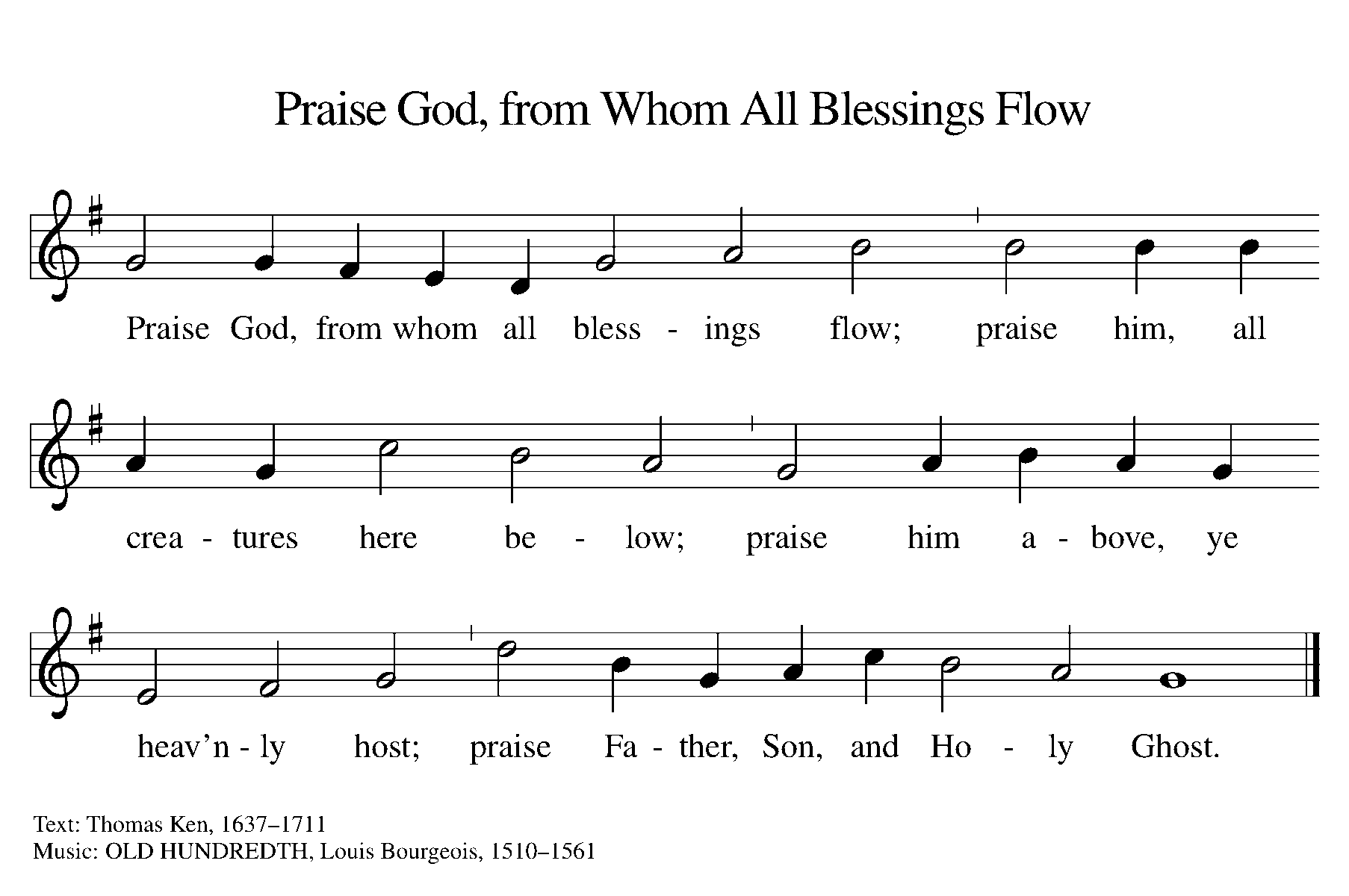 Offering Prayer Let us pray. God of goodness and growth, all creation is yours, and your faithfulness is sure. Word and water, wine and bread: these are signs of your abundant grace. Receive the gifts we bring, and nourish us to proclaim your abiding love in our communities and in the world, through Jesus Christ, our strength and our song.Amen.Thanksgiving at the Table In the night in which he was betrayed,our Lord Jesus took bread, and gave thanks;broke it, and gave it to his disciples, saying:Take and eat; this is my body, given for you.Do this for the remembrance of me.Again, after supper, he took the cup, gave thanks,and gave it for all to drink, saying:This cup is the new covenant in my blood,shed for you and for all people for the forgiveness of sin.Do this for the remembrance of me.Lord’s Prayer Gathered into one by the Holy Spirit, let us pray as Jesus taught us.Our Father, who art in heaven,hallowed be thy name,thy kingdom come,thy will be done,on earth as it is in heaven.Give us this day our daily bread;and forgive us our trespasses,as we forgive thosewho trespass against us;and lead us not into temptation,but deliver us from evil.For thine is the kingdom,and the power, and the glory,forever and ever. Amen.COMMUNIONTaste and see that the Lord is good. You may receive your communion elements.BLESSING AFTER COMMUNIONThe body and blood of our Lord Jesus Christ bless you and keep you in His grace.SendingGod blesses us and sends us in mission to the world.BlessingGod, the Source of glory, God, the Word of life, God, the Spirit of truth☩ bless you all, now and forever.  Amen.Sending SonG	“Songs of Thanksfulness and Praise” ELW 310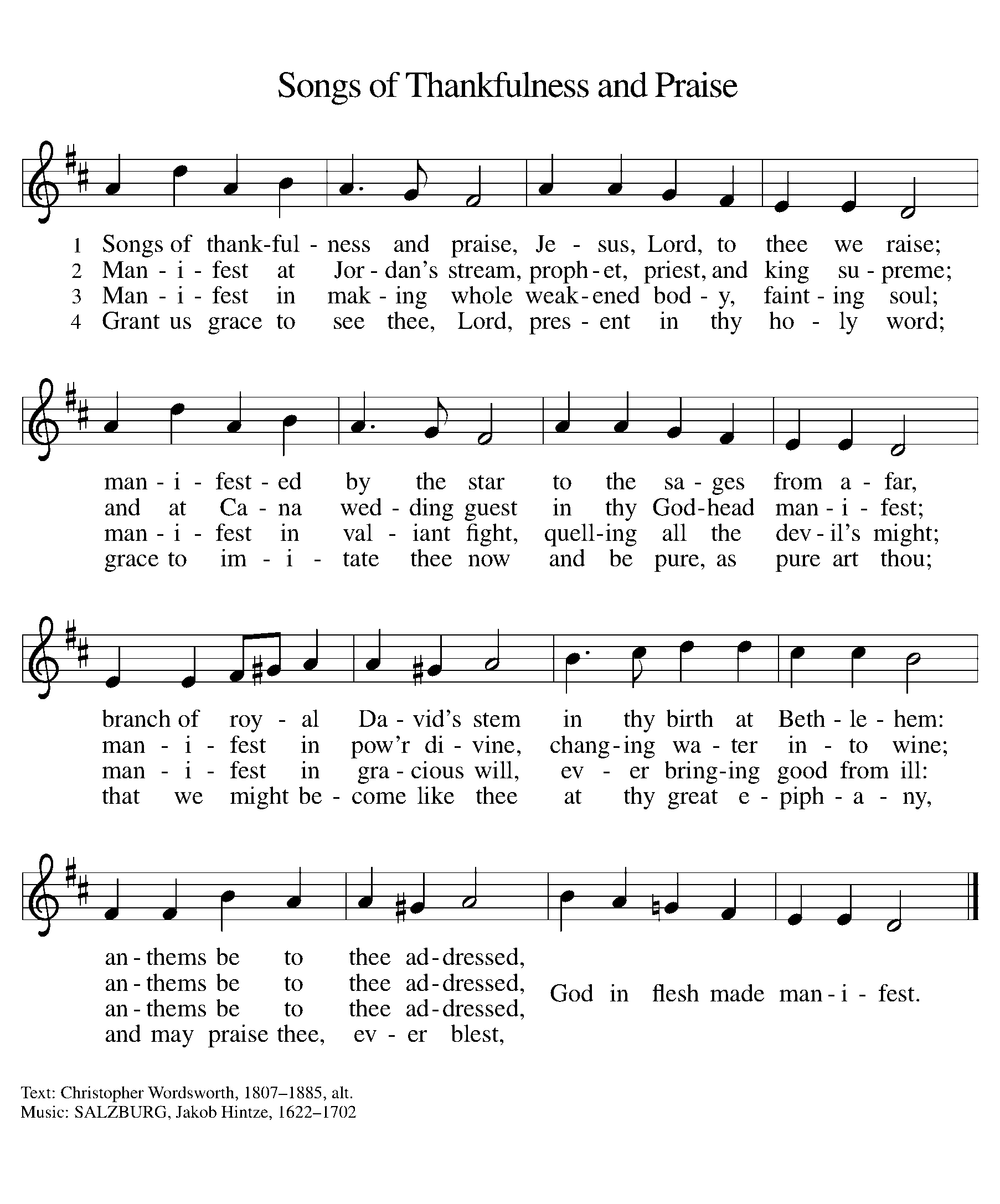 Dismissal Go in peace. Christ is with you.Thanks be to God.From sundaysandseasons.com. Copyright © 2017 Augsburg Fortress. All rights reserved.THANK YOU TO ALL WHO SERVED TODAY:Presider: Pastor Becky Ebb-SpeeseMusician: Martha YoderElder: Dan Utterback Trustee: Jerry EngleOffering Counters:  Diane Griffin & Carlotta WillardSafety Person: Ken HeiseANNOUNCEMENTSAnnual Meeting today after service. Please stay so we have a quorum.Decorations: Hopefully everyone had a blessed Christmas, enjoying the true meaning of the season! As you start to take down or think about taking down your Christmas decorations, if there are any you no longer have room for or no longer want, please consider donating to our 2022 Free Christmas Tree Farm that we will host in November. This year the fellowship hall was full of trees, ornaments, decorations, wrapping paper and so much Christmas spirit. The items were free for those in our community who needed Christmas decorations. If you need someone to pick them up from your house, please let Jolene or Martha know, we can make arrangements to get them..This week at Zion:Charity Circle Tuesday, January 18 at 1 PM in the Fireside LoungeMen’s Coffee Wednesday, January 12 at 8 AMSave the Date:Confirmation class January 30 at 11:30 AM